ПОЗДРАВЛЯЕМ!За вклад в интеллектуальное воспитание молодого поколения Оргкомитет II Всероссийской конференции «ЮНЫЕ ТЕХНИКИ И ИЗОБРЕТАТЕЛИ»в Государственной Думе Российской Федерациивыражает благодарностьЩемелеву Аркадию ИвановичуОкружновой Светлане Юрьевне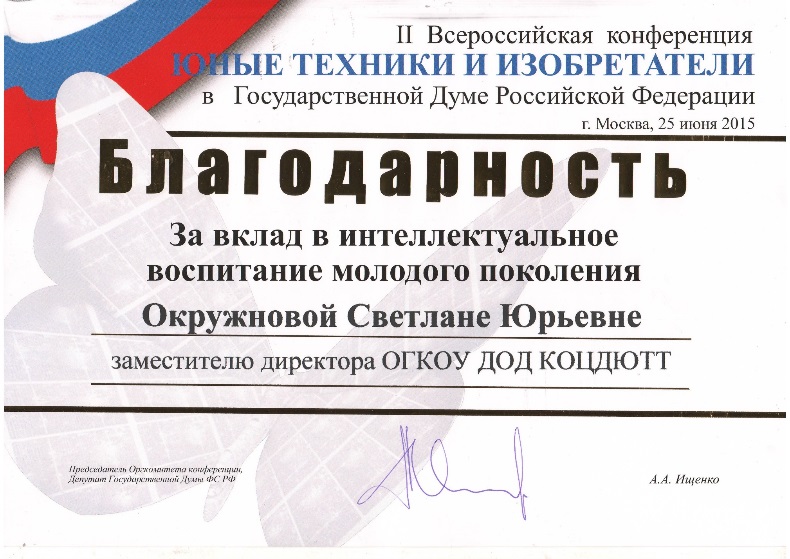 Смирнову Виктору Борисовичу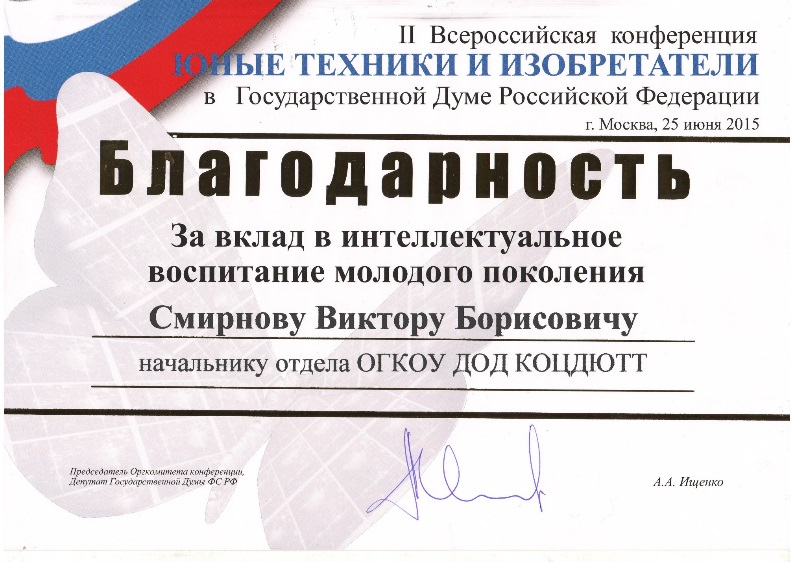 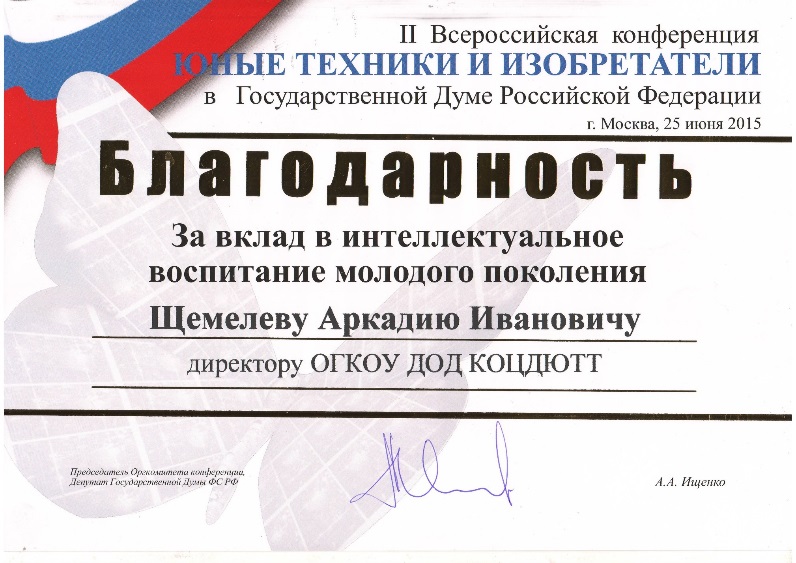 